Name………………………………………………………………….GIT II - DigestionStudents‘ protocol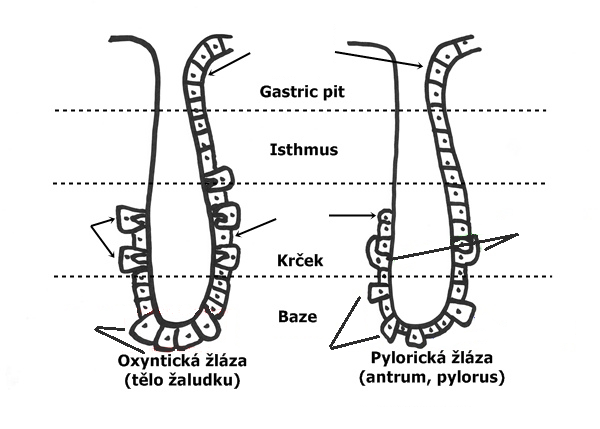 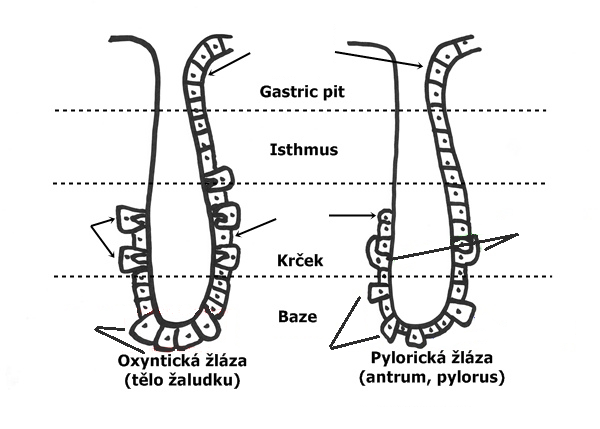 Which cells are responsible for secretion- hydrochloric acid- pepsinogen- gastric lipases- internal factor- mucus- bicarbonate Draw how and where it works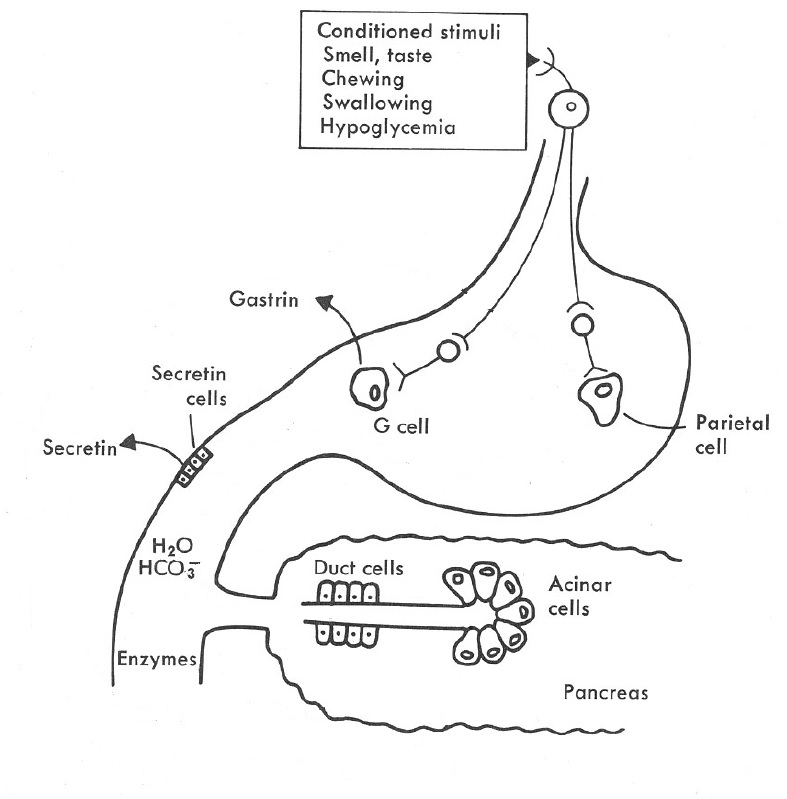  gastrin secretin Where are they secreted from?H+H2O + HCO3  -Glycolytic enzymesLipolytic enzymesProteolytic enzymesComplete the tablechange in blood levelbonekidneysintestineParathormon PTH    Ca2+      PCalcitonin    Ca2+     PCalcitriol D3    Ca2+     P